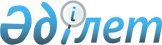 Алтай ауданы әкімдігінің "2020 жылға Алтай ауданында мектепке дейінгі тәрбие мен оқытуға мемлекеттік білім беру тапсырысын, ата-ана төлемақысының мөлшерін бекіту туралы" қаулысына өзгеріс енгізу туралыШығыс Қазақстан облысы Алтай ауданы әкімдігінің 2020 жылғы 30 қыркүйектегі № 362 қаулысы. Шығыс Қазақстан облысының Әділет департаментінде 2020 жылғы 6 қазанда № 7621 болып тіркелді
      ЗҚАИ-ның ескертпесі.

      Құжаттың мәтінінде түпнұсқаның пунктуациясы мен орфографиясы сақталған.
      Қазақстан Республикасының 2016 жылғы 6 сәуірдегі "Құқықтық актілер туралы" Заңының 26 - бабына, Қазақстан Республикасының 2007 жылғы 27 шілдедегі "Білім туралы" Заңының 6 - бабы 4 - тармағының 8 - 1) тармақшасына сәйкес Алтай ауданының әкімдігі ҚАУЛЫ ЕТЕДІ:
      1. Алтай ауданы әкімдігінің 2020 жылғы 12 мамырдағы № 165 "2020 жылға Алтай ауданында мектепке дейінгі тәрбие мен оқытуға мемлекеттік білім беру тапсырысын, ата-ана төлемақысының мөлшерін бекіту туралы" қаулысына (нормативтік құқықтық актілерді мемлекеттік тіркеу Тізілімінде 7097 нөмірімен тіркелген, 2020 жылғы 25 мамырда Нормативтік құқықтық актілерінің эталондық бақылау банкінде жарияланған) мынадай өзгеріс енгізілсін:
      көрсетілген қаулымен бекітілген қосымша осы қаулыға қосымшаға сәйкес жаңа редакцияда жазылсын.
      2. "Алтай ауданының білім, дене шынықтыру және спорт бөлімі" мемлекеттік мекемесі Қазақстан Республикасының заңнамасымен бекітілген тәртіпте:
      1) осы қаулының Шығыс Қазақстан облысының Әділет департаментінде мемлекеттік тіркелуін;
      2) осы қаулы ресми жарияланғаннан кейін Алтай ауданы әкімінің интернет - ресурсында орналастырылуын қамтамасыз етсін.
      3. Осы қаулының орындалуын бақылау Алтай ауданы әкімінің орынбасары Т.М. Жигитаевқа жүктелсін.
      4. Осы қаулы оның алғашқы ресми жарияланған күнінен кейін күнтізбелік он күн өткен соң қолданысқа енгізіледі. 2020 жылға Алтай ауданында мектепке дейінгі тәрбие мен оқытуға ата-ана төлемақысының мөлшеріне мемлекеттік білім беру тапсырысы
      Ескерту: 1 балаға шығын, жасына байланысты нақты жұмыс күндеріне есептеледі.
					© 2012. Қазақстан Республикасы Әділет министрлігінің «Қазақстан Республикасының Заңнама және құқықтық ақпарат институты» ШЖҚ РМК
				
      Алтай ауданының әкімі

К. Байгонусов
Алтай ауданының әкімі 
2020 жылғы 30 қыркүйегі 
№ 362 қаулысына қосымша
    №
Ұйымның атауы
Тәрбиеленушілер, адам саны
Тәрбиеленушілер, адам саны
Тәрбиеленушілер, адам саны
Бір оқушыға айына мектепке дейінгі тәрбие мен оқытуға мемлекеттік тапсырыс көлемі, теңге
Бір оқушыға айына мектепке дейінгі тәрбие мен оқытуға мемлекеттік тапсырыс көлемі, теңге
Айына ата-ана төлемақысының көлемі, теңге
    №
Ұйымның атауы
БАРЛЫҒЫ
оның ішінде:
оның ішінде:
оның ішінде:
оның ішінде:
Айына ата-ана төлемақысының көлемі, теңге
    №
Ұйымның атауы
БАРЛЫҒЫ
толық күн
жарты күн
толық күн
жарты күн
Айына ата-ана төлемақысының көлемі, теңге
1
"Алтай ауданы әкімдігінің "Ладушки" балабақшасы" коммуналдық мемлекеттік қазыналық кәсіпорны
280
280
-
32882
-
3 жасқа дейін – 13486

3 жастан 6 жасқа дейін - 13904
2
"Алтай ауданы әкімдігінің "Салтанат" балабақшасы" коммуналдық мемлекеттік қазыналық кәсіпорны
160
160
-
32882
-
3 жасқа дейін – 13486

3 жастан 6 жасқа дейін -13904
3
"Алтай ауданы әкімдігінің "Сказка" балабақшасы" коммуналдық мемлекеттік қазыналық кәсіпорны
145
145
-
35269
-
3 жасқа дейін – 13486

3 жастан 6 жасқа дейін -13904
4
"Алтай ауданы әкімдігінің "Жасмин" бөбекжай -балабақшасы" коммуналдық мемлекеттік қазыналық кәсіпорны
280
280
-
32882
-
3 жасқа дейін – 13486

3 жастан6 жасқа дейін -13904
5
"Алтай ауданы әкімдігінің "Қарлығаш" бөбекжай -балабақшасы" коммуналдық мемлекеттік қазыналық кәсіпорны
280
280
-
32882
-
3 жасқа дейін– 13486

3 жастан 6 жасқа дейін - 13904
6
"Берік К" жауапкершілігі шектеулі серіктестігі "Берік" балабақшасы
120
120
-
32882
-
3 жасқа дейін– 13486

3 жастан 6 жасқа дейін - 13904
7
"Марат - Султан" жауапкершілігі шектеулі серіктестігі "Золотой ключик" балабақшасы
95
95
-
32882
-
3 жасқа дейін– 13486

3 жастан 6 жасқа дейін - 13904
8
"Алтай ауданы әкімдігінің "Радуга" балабақшасы" коммуналдық мемлекеттік қазыналық кәсіпорны
50
50
-
35269
-
3 жасқа дейін– 13486

3 жастан 6 жасқа дейін - 13904
9
"Алтай ауданы әкімдігінің "Катюша" балабақшасы" коммуналдық мемлекеттік қазыналық кәсіпорны
280
280
-
32882
-
3 жасқа дейін– 13486

3 жастан 6 жасқа дейін - 13904
10
"Алтай қаласының № 9 орта мектебі" коммуналдық мемлекеттік екемесі жанындағы шағын орталығы
75
75
-
30531
-
3 жасқа дейін – 14630

3жастан 6жасқа дейін - 14960
11
"Серебрянск қаласының № 2 негізгі мектебі" коммуналдық мемлекеттік мекемесі жанындағы шағын орталығы
17
17
-
30531
-
3 жасқа дейін – 14630

3 жастан 6 жасқа дейін - 14960
12
"Андрей Сумин орта мектебі" коммуналдық мемлекеттік мекемесі жанындағы шағын орталығы
10
-
10
-
20511
-
13
"Леснопристань орта мектебі" коммуналдық мемлекеттік мекемесі жанындағы шағын орталығы
10
-
10
-
20511
3 жасқа дейін – 7326

3 жастан 6 жасқа дейін - 7920
14
"Первомайское орта мектебі" коммуналдық мемлекеттік мекемесі жанындағы шағын орталығы
16
16
-
32653
-
3 жасқа дейін – 14630

3 жастан 6 жасқа дейін- 14960
15
"Дородница негізгі мектебі" коммуналдық мемлекеттік мекемесі жанындағы шағын орталығы
8
-
8
-
20511
-
16
"Шірікқайың негізгі мектебі" коммуналдық мемлекеттік мекемесі жанындағы шағын орталығы
13
13
-
20511
-
17
"Подорленок бастауыш мектебі" коммуналдық мемлекеттік мекемесі жанындағы шағын орталығы
10
10
-
32653
-
3 жасқа дейін – 14630

3 жастан 6 жасқа дейін- 14960
18
"Серебрянск қаласының № 4 орта мектебі" коммуналдық мемлекеттік мекемесі жанындағы шағын орталығы
14
14
-
30531
-
3 жасқа дейін – 14630

3жастан 6жасқа дейін - 14960
19
"Зубовск орта мектебі" коммуналдық мемлекеттік мекемесі жанындағы шағын орталығы
16
16
-
32653
-
3 жасқа дейін – 14630

3жастан 6жасқа дейін - 14960
20
"Бородино орта мектебі" коммуналдық мемлекеттік мекемесі жанындағы шағын орталығы
17
17
-
32653
-
3 жасқа дейін – 14630

3 жастан 6 жасқа дейін - 14960
21
"Никольск орта мектебі" коммуналдық мемлекеттік мекемесі жанындағы шағын орталығы
9
9
-
32653
-
3 жасқа дейін – 14630

3 жастан 6 жасқа дейін - 14960
22
"Чапаево орта мектебі" коммуналдық мемлекеттік мекемесі жанындағы шағын орталығы
18
18
-
32653
-
3 жасқа дейін – 14630

3 жастан 6 жасқа дейін - 14960
23
"Тұрғысын орта мектебі" коммуналдық мемлекеттік мекемесі жанындағы шағын орталығы
24
24
-
32653
-
3 жасқа дейін – 14630

3 жастан 6жасқа дейін - 14960
24
"Соловьево орта мектебі" коммуналдық мемлекеттік мекемесі жанындағы шағын орталығы
15
-
15
-
20511
3 жасқа дейін – 7326

3жастан 6жасқа дейін - 7920
25
"Первороссийс-кое орта мектебі" коммуналдық мемлекеттік мекемесі жанындағы шағын орталығы
15
15
-
32653
-
3 жасқа дейін – 14630

3 жастан 6жасқа дейін - 14960
26
"Михаил Бикетов атындағы орта мектебі" коммуналдық мемлекеттік мекемесі жанындағы шағын орталығы
12
-
12
-
20511
3 жасқа дейін – 7326

3 жастан 6 жасқа дейін - 7920
27
"Средигорное орта мектебі" коммуналдық мемлекеттік мекемесі жанындағы шағын орталығы
13
13
-
32653
-
3 жасқа дейін – 14630

3жастан 6жасқа дейін - 14960
Қорытынды
2002
1934
68